ГОУ «Малетинская специальная (коррекционная) школа – интернат»Классный часФронтовые письмаСоставил:Классный руководитель Кривецкая Т.И.Тематическое направление: Патриотическое воспитание.Тема: Фронтовые   письма.(75- летию Победы посвящается) Обоснование выбора темы (актуальность): в современном мире многие пытаются исказить историю Великой Отечественной войны.         Мы-россияне-внуки и правнуки тех, кто встал на защиту Родины. Цена завоеванного для нас счастья жить под мирным небом-более двадцати миллионов человеческих жизней.        Для сегодняшнего поколения молодых людей война-это далекое прошлое, поэтому необходимо сохранять правду о событиях Великой Отечественной войны. Письма с фронта – это документы несокрушимой силы. Треугольники-письма жителя села Малеты для юных малетинцев живой пример исторической памяти. Актуальность выбранной темы в год Подвига и Славы очевидна.Целевая аудитория: подростки от 14-до 16 лет 8 класс.Роль и место воспитательного мероприятия в системе работы классного руководителя (связь с другими мероприятиями, преемственность). В системе воспитательной деятельности классного руководителя эта тема является сквозной. Она проходит не только через классные мероприятия, но и через общешкольные. Патриотическое направление – это направление года.Цель:Воспитание у обучающихся патриотических чувств на основе фронтовых писем из семейного архива классного руководителя.Задачи:-сформировать понятие о фронтовом письме как об историческом документе;-познакомить с письмами-треугольниками из семейного архива;-мотивировать к сохранению памяти о, людях защищавших родной край как сопричастности поколений к истории Отечества. Планируемые результаты:-обучающиеся сформируют понятия о фронтовом письме;-получат возможность познакомиться с настоящим фронтовым письмом;-пополнят и обогатят память новой страницей из истории судьбы – малетинца, воевавшего в годы Великой Отечественной войны.Форма проведения воспитательного мероприятия и обоснование ее выбора: Классный час. Такая форма позволяет в знакомой неформальной обстановке создать условия для обучающихся к осмыслению нового к формированию нравственной оценке, что соответствует поставленной цели и реализации задач.Педагогические технологии, методы, приемы, используемые для достижения планируемых результатов.Для достижения планируемых результатов использовала технологию личностно-ориентированного подхода, информационно-коммуникационные технологииМетоды:частично-поисковый метод, метод формирования нравственного сознания: этическую беседу (при обсуждении письма). Художественные средства (художественная литература: литературно-исторический альманах «Слово Забайкалья», музыку). Собственная деятельность детей (поиск информации в интернете, изготовление писем-треугольников). Личный пример педагога (фронтовые письма из семейного архива).Описание этапов подготовки и проведения мероприятия:На подготовительном этапе ребятам было дано задание: просмотреть в интернате материал на тему «Фронтовые письма» и подготовить несколько слайдов. Посетить выставку в сельской библиотеке посвященную малетинцам, участвующим в Великой Отечественной войне.Посетить школьный музей.Поработать в школьной библиотеке: познакомиться с литературно-историческим альманахом «Слово Забайкалья» и подобрать стихи забайкальских авторов о фронтовых письмах. Сделать из бумаги письма-треугольники.Ресурсы, необходимые для подготовки и проведения мероприятия: подлинные фронтовые письма из семейного архива;-интернет-ресурсы;-исторические материалы из фонда сельской библиотеки;Книги из фонда школьной библиотеки.Рекомендации по использованию методической разработки в практике работы классных руководителей:-может быть использована как источник информации в подготовке мероприятий по патриотическому воспитанию.Ход классного часа Классный руководитель:Ребята, вы узнаете тему классного часа, если, прочитав эти строки ответите на вопрос: в какое время писали письма-треугольники?                                                                                          Треугольник письмеца                         И знакомый почерк.                        Живет он в памяти поныне                        И нам, та память дорога.Какова тема классного часа? (Обучающиеся решают проблемный вопрос)Классный руководитель (обобщает ответы детей) Вы правильно сказали, что письма -треугольники писали во время Великой Отечественной войны.Тема сегодняшнего классного часа: «Фронтовые письма»Ученик представляет информацию: что такое фронтовое письмо? Появились письма-треугольники во время Великой отечественной войны, так как конвертов не хватало. Что же такое письмо-треугольник?       Письмо-треугольник — это обычный лист из тетради, который сначала загибали справа, потом слева направо. Оставшуюся полоску бумаги вставляли внутрь треугольника.Письма-треугольники приходили с фронта. Отправляли их бесплатно.На столах у вас лежат листочки из тетради, изготовим из них письмо-треугольник.(Под руководством ученика ребята изготавливают письма-треугольники. Делай как я)Классный руководитель: Фронтовые письма — это свидетели, которые хранят живые страницы истории в лицах, в них жизнь, в них память.Ученик читает наизусть стихотворение Андрея Пахомова «Треугольничек» (из «Слова-Забайкалья) Степанида писем ждёт.Ждёт их и…боится.Фрося почту принесётИ на стул  садится :Ну, пляши, пляши, подруга!Угощай рассольником!Тебе, Стеша, от супругаВести – треугольником!Треугольник   письмецаИ знакомый почерк.Вмиг – улыбка в пол – лицаОт десятка строчек:«Жив, здоров. Поклон родне.Всё ли ладно дома?,,,Степаниде – хорошо:Плачет до истомы.Степанида писем ждёт.Только не в конверте.По конвертам смерть живёт.Кто же хочет смерти,Как высоко не цениОпосля заслуги…Не придумали брониОт свинцовой вьюги…Треугольник письмецаСвёрнут из тревоги:Ну, а вдруг там про отцаГорестные строкиФронтовой дружок черкнулСтешиным погодкам,Сто наркомовских хлебнувПосле боя водки…Степанида писем ждёт,Но с приходом ФросиКаждый раз её в ознобПоначалу бросит.После,  в ночь, у каганцаГладит вновь листочек.Треугольник письмецаИ знакомый почерк…У каждого фронтового письма своя история счастливая или печальная.Звучит тихая музыкаКлассный руководитель (знакомит обучающихся с письмами из семейного архива).Ребята, я хочу показать несколько писем, сохранившихся с 1942 года. Эти письма с фронта отправлял своей жене – Петровой Устинье Григорьевне мой дедушка -   Петров Елинарх Николаевич.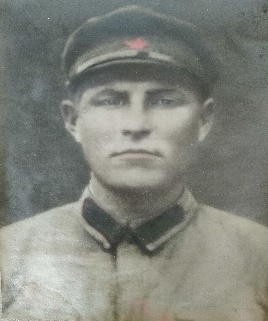  Простой треугольник-пожелтевший листок  В семье нашей свято хранится.   Напомнит не раз он, как век был жесток   Такому нельзя повториться!   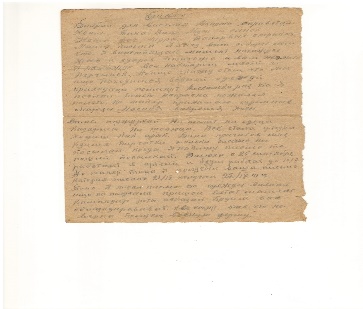 Добрый день – веселая минута. С приветом к Вам Устинья Григорьевна Ваш муж Елинарх.Письмо пишу я в овраге, а слёзы капают ручьём из глаз. Кругом снаряды рвутся, а пули ровно пташки поют. Кто из боя выйдет живым, кого- то убьют. Эх, как жалко мне Вас и свою цветущую жизнь.21.10. 1941. Жизнь опасна, каждую минуту может быть перемена. Живите, работайте, поджидайте меня. Жив буду, не забуду. Вы для меня ета одно и тоже, что жизнь моя.Классный руководитель.Ребята очень бережно, аккуратно рассмотрите письма. Напоминаю, что это семейная реликвия. Я представляю вам возможность почувствовать дыхание суровых будней войны. Увидьте за строками пожелтевшего письма молодого парня, нежность его солдатского сердца, веру в победу.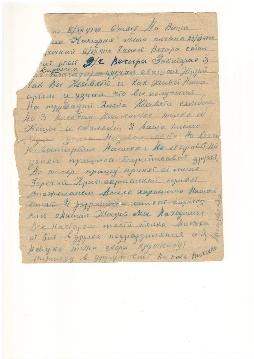 Обсуждение писем. - Обратите внимание, на каких листочках были написаны письма, какое чернило было использовано;- Рассмотрите почерк;- Что пишет о своих чувствах?- О чем мечтает?Классный руководитель:Ребята, боец -мой дедушка, отправивший письма с фронта домой, в далеком 1941году и не помышлял о том, что спустя десятилетия, незамысловатый треугольник-письмеца станет историей. Он успел написать всего несколько писем родным И вот пришло письмо в конверте.                     Треугольник-письмеца                       Свернут из тревоги:                     В нем про деда горестные строки.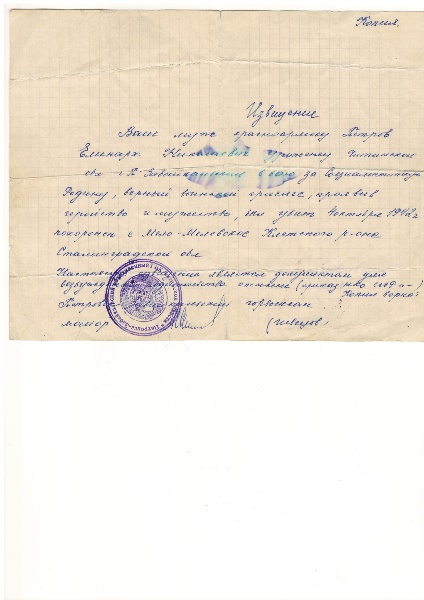                                                                  Извещение                                                    Ваш муж, красноармеец Петров Елинарх Николаевич уроженец Читинской области г. П – Забайкальский погиб в бою за социалистическую родину, верный воинской присяге , проявив геройство и мужество, был убит 4 октября 1942 г. Похоронен с. Мело – Мелевское  Клётского  района  Сталинградской областиКлассный руководитель:Ребята, в годы войны письма связывали фронт и тыл, сегодня эти письма связывают целые поколения. Прослушайте стихотворения внучатого племянникаПетрова Елинарха Николаевича-П.М.КривецкогоСтихотворение (читает наизусть ученик)                                               Война.Война страшна в любом обличиеДля всех, кто просто хочет житьВойны проклятье и величиеНикто не должен позабыть!Войны проклятье – близких гибель,Разруха, смерти – общая беда,И тот, кто эту чашу выпилЗабыть не сможет никогда!Войны величие – подвиги героев.Великая победа и повержен враг!Страна пережила такоеЧто не забудется никак.Классный руководитель:Для нас Великая Отечественная война — это далекое прошлое. Мы с вами внуки и правнуки тех, то в 1941-1945 г. встал на защиту Родины. Любовь к Родине – важнейшее чувство для каждого человека. У взрослого – это чувство подобно большой реке. Опыт жизни расширяет понятие Отечество до границ всего государства. Но ведь даже у больших рек есть исток- маленький ключик, из которого река берёт своё начало.Мы должны помнить о подвигах своих дедов и прадедов. Узнавать все новые и новые страницы из истории судеб людей, завоевавших победу.Сейчас возьмите в руки треугольники-письма, которые мы с вами заранее заготовили.Подумайте, осмыслите цену завоеванного для нас счастья-жить под мирным небом.Рефлексия эмоционального состояния:Продолжи фразу и запиши ее в письме-треугольнике. 
«Для меня сегодня жить под мирным небом это….?» Письмо мы сохраним для истории своего класса.